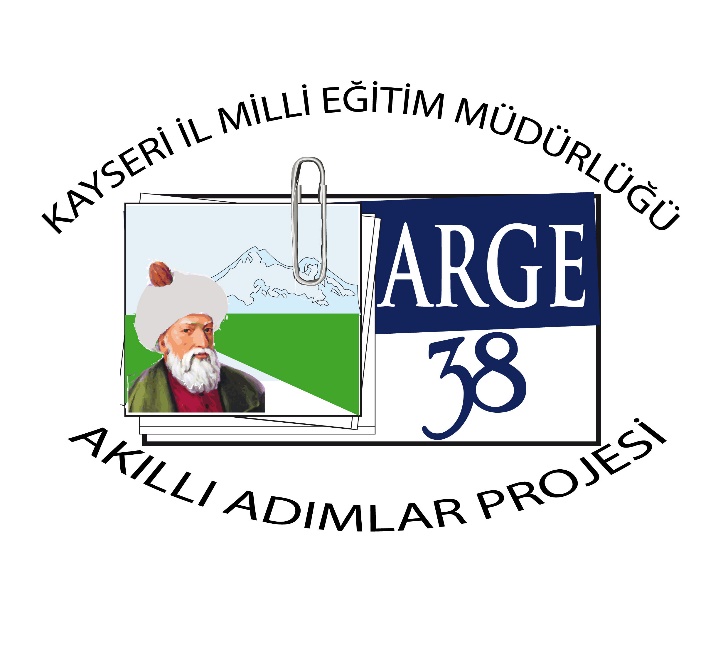 VELİ BİLGİLENDİRME MEKTUBUSayın Velimiz;	Okulumuzda yürütülen 	AKILLI ADIMLAR PROJESİ  kapsamında bu ay işlenecek olan hedef ………………….dır. Bu   hedefle birlikte   verilen   alt   hedefler ……………………………………………….………………………………... dır. Öğrencilerimize bu hedefi kazandırmak için yaptığımız çalışmaların daha verimli olabilmesi ve devamlılığının sağlanması için sizin de aile ortamında desteğinizi bekliyoruz.	Bu konu ile ilgili olarak evde oluşturacağınız sohbet ortamları öğrencilerimizin olumlu davranış değişikliğine katkı sağlayacaktır. Yapacağınız katkılardan dolayı teşekkür ederiz.………………………              Sınıf Öğretmeni